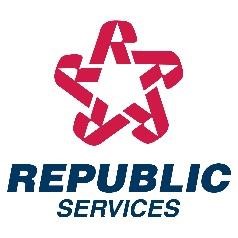 Rubbish Rules and Regulations – Lagrange Village What to put in the Trash Container:     All household generated garbage that will fit in the container with the lid closed. All household garbage must be bagged when placed in the container.  What not to put in the Trash Container:     Hazardous waste, paint, chemicals, motor oil, liquids, dead animals, hot ashes, car parts, tires or car batteries. Recycling rules and Regulations:    Recyclable material should be placed loosely into the recycle container. Please rinse out any and all containers listed below Acceptable materials:  Entire newspaper including inserts Aluminum, Steel and bi-metal cans, food and beverage cans only Glass: Bottles and Jars , food and beverage bottles only Plastics: Food and beverage containers marked #1 thru #7 Plastic Detergent and soap containers: containers marked #1 thru #7 Miscellaneous paper: Magazines, junk mail, cardboard and paperboard (cereal and clean pizza boxes) All kinds of cartons: Milk, Juice, etc… Non-Recyclable Material: Containers with excessive food or liquids still in the container Containers that contained hazardous materials such as oil, pesticides,  herbicides or anti-freeze Styrofoam, aluminum foil, pie tins, etc… Window glass, mirrors, drinking glasses, light bulbs, ceramics, china, etc… Plastic bags, plastic wrap, flower pots, toys etc… Scrap metal, car parts, batteries etc… Do not put any Yard Waste in recycle container What if I have more trash than will fit in my Trash Container:    If you are taking advantage of the Recycling program in your community, most household trash will fit into the container provided.  If necessary, you may have an option to have an additional container(s).  There may be an additional fee for this increased service. Please contact Republic Services to discuss. Yard Waste Regulations: Grass clippings and other yard waste should be placed in brown paper bio-degradable bags or loose in 32gallon plastic cans clearly marked with “yard waste” or “YW” and not to exceed 40lbs. Small branches must be cut and bundled not to exceed 4ft in length or 40 lbs.  Plastic bags, dirt, stone or branches larger than 6 inches in diameter will not be collected with yard waste. THERE IS NO LIMIT TO THE NUMBER OF YARD WASTE BAGS OR CONTAINERS YOU MAY PLACE OUT EACH WEEK.  Yard waste will be collected April thru November 2019. Bulk Regulations: Consider bulk as items that cannot be broken down and placed into Trash or Recycling containers IE: Household Furniture, Washer/Dryers, TV’s, tables, swing sets, mattress/box springs, chairs etc… Carpet and wood should be cut to 4ft lengths, no more than 40lbs and be rolled and tied/bundled together Boxes should be broken down, no longer than 4ft in length, weigh no more than 40lbs and must be tied/bundled Please ensure to completely Appliances: Refrigerators and freezers, DOORS REMOVED – FREON REMOVED and tagged by certified technician Any other Freon bearing appliance: Freon must be removed and tagged by certified technician  wrap any mattress or box springs in plastic You may place up to six (6) bags of trash or three (3) 35 gal trash containers out for you bulk pickup each month Christmas trees will be picked up the 1st & 2nd full week of January 2019 on Thursday.   Trees must be free of ornaments, tinsel and lights.  Do not enclosed in a bag. Trees larger than 4 feet must be cut in half. Please have all items to the curb no later than 6:00am on your service day  Please place containers on opposite sides of your driveway if possible. Please ensure containers are 3 feet away from any stationary objects for servicing by the automated trucks 2019 bulk calendar schedule: 4th full week of the month on Thursday beginning February 2019 FRIDAY JANUARY 4, 2019 	 	 	 	THURSDAY JULY 25, 2019 THURSDAY FEBRUARY 28, 2019  	 	 	THURSDAY AUGUST 29, 2019 THURSDAY MARCH 28, 2019 	 	 	 	THURSDAY SEPTEMBER 26, 2019 THURSDAY APRIL 25, 2019 	 	 	 	THURSDAY OCTOBER 31, 2019 FRIDAY MAY 31, 2019  	 	 	 	FRIDAY NOVEMBER 29, 2019 THURSDAY JUNE 27, 2019 	 	 	 	FRIDAY DECEMBER 27, 2019 PLEASE NOTE OUR DRIVERS WILL NOT BE SENT BACK TO A RESIDENCE FOR YARD WASTE THAT WAS PLEASE NOTE OUR DRIVERS WILL NOT BE SENT BACK TO A RESIDENCE FOR YARD WASTE THAT WAS NOT PLACED AT THE CURB PROPERLY.